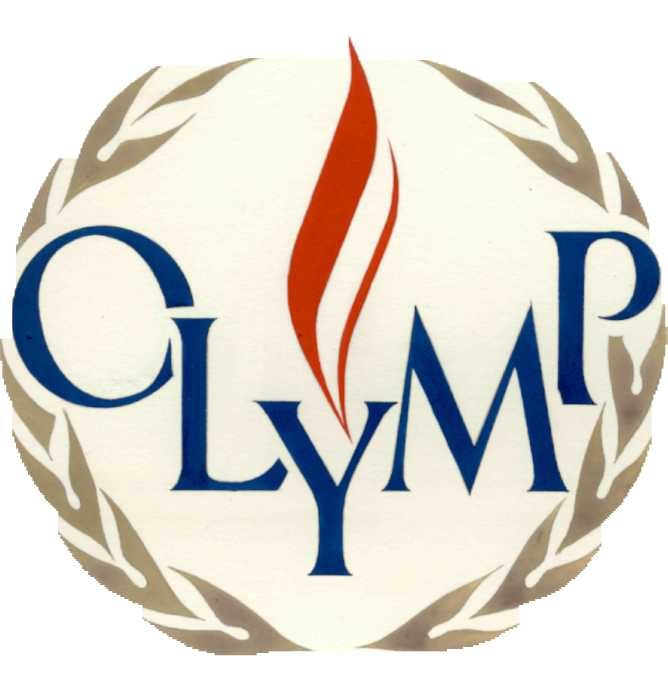 Девиз:      «Нужно стремиться на свой пьедестал!Стань олимпийцем, победителем стань!»Гимн
Будет небесам жарко!
Сложат о героях песни.
В спорте надо жить ярко,
Надо побеждать честно!
Замерли вокруг люди,
Светятся экраны теле…
Верьте, что рекорд будет!
Знайте, мы близки к цели!

Припев:
Мы верим твёрдо в героев спорта.
Нам победа, как воздух, нужна…
Мы хотим всем рекордам
Наши звонкие дать имена!

Дерзкий путь наверх сложен,
Лидерам сегодня трудно…
Знаем: победить сможем,
Если совершим чудо!

Шествуй на Олимп гордо,
К солнечной стремись награде
Ради красоты спорта,
Родины своей ради!